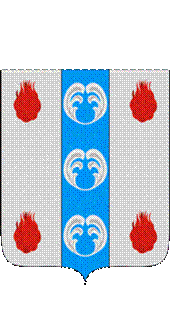 Российская ФедерацияНовгородская областьДУМА ПОДДОРСКОГО МУНИЦИПАЛЬНОГО РАЙОНАР Е Ш Е Н И Еот 29.11.2022 № 174с. ПоддорьеВ соответствии со статьёй 142.4 Бюджетного кодекса Российской Федерации, положением о бюджетном процессе в Поддорском муниципальном районе, утвержденным решением Думы Поддорского муниципального района от 26.12.2011 № 472 Дума Поддорского муниципального района РЕШИЛА:1. Утвердить прилагаемый Порядок предоставления и методику распределения иных межбюджетных трансфертов из бюджета Поддорского муниципального района бюджетам поселений на компенсацию дополнительных расходов, возникающих в результате решений, принятых органами местного самоуправления района (в том числе за счет средств резервного фонда на предупреждение и ликвидацию чрезвычайных ситуаций в поселениях). 2. Опубликовать решение в муниципальной газете «Вестник Поддорского муниципального района».3. Настоящее решение вступает в силу со дня официального опубликования.Главамуниципального района                                                        Е.В.ПанинаПредседатель ДумыПоддорского муниципального района                              Т.Н.Крутова	УТВЕРЖДЕНрешением Думы Поддорского муниципального районаот 29.11.2022 № 174ПОРЯДОКпредоставления и методика распределения иных межбюджетных трансфертов из бюджета Поддорского муниципального района бюджетам поселений на компенсацию дополнительных расходов, возникающих в результате решений, принятых органами местного самоуправления района (в том числе за счет средств резервного фонда на предупреждение и ликвидацию чрезвычайных ситуаций в поселениях)1. Порядок предоставления и методика распределения иных межбюджетных трансфертов из бюджета Поддорского муниципального района бюджетам поселений на компенсацию дополнительных расходов, возникающих в результате решений, принятых органами местного самоуправления района (в том числе за счет средств резервного фонда на предупреждение и ликвидацию чрезвычайных ситуаций в поселениях).2. Органом, уполномоченным на организацию работы по предоставлению иного межбюджетного трансферта, является комитет финансов Администрации муниципального района. 3. Иные межбюджетные трансферты предоставляются бюджетам поселений и расходуются с целью компенсации дополнительных расходов, возникающих в результате решений, принятых органами местного самоуправления района. 4. Иные межбюджетные трансферты предоставляются бюджетам поселений при условии представления органами местного самоуправления поселений в комитет финансов Администрации муниципального района заявки на перечисление из бюджета муниципального района компенсацию дополнительных расходов, возникающих в результате решений, принятых органами местного самоуправления района в текущем году.5. Комитет финансов Администрации муниципального района как главный распорядитель бюджетных средств осуществляет предоставление иного межбюджетного трансферта по соответствующим кодам бюджетной классификации Российской Федерации в пределах лимитов бюджетных обязательств, предусмотренных на соответствующий финансовый год.6. Иные межбюджетные трансферты предоставляются в  соответствии с соглашением о предоставлении иного межбюджетного трансферта, заключаемым Администрацией муниципального района с Администрацией сельского поселения (далее - соглашение), содержащим следующие положения:сведения об объеме иного межбюджетного трансферта;целевое назначение иного межбюджетного трансферта;порядок и сроки перечисления иного межбюджетного трансферта;порядок осуществления контроля за исполнением условий соглашения;ответственность сторон за нарушение условий соглашения;форма, порядок и сроки представления отчетности об осуществлении расходов бюджета поселения, источником финансового обеспечения которых является иной межбюджетный трансферт;иные условия, регулирующие порядок предоставления иного межбюджетного трансферта, определяемые по соглашению сторон.7. Средства на предоставление иного межбюджетного трансферта распределяются между бюджетами поселений согласно представленных заявок. Заявки подаются поселениями в комитет финансов Администрации муниципального района до 20 ноября текущего года.8. Средства на предоставление иного межбюджетного трансферта распределяются между бюджетами поселений, согласно поступивших заявок по следующей методике:Vi  =  V -( Р1мтб + Р2мтб + Рiмтб), где:Vi - объем иного межбюджетного трансферта, причитающийся бюджету поселения в текущем году на компенсацию дополнительных расходов, возникающих в результате решений, принятых органами местного самоуправления района (в том числе за счет средств резервного фонда на предупреждение и ликвидацию чрезвычайных ситуаций в поселениях);V - объем иного межбюджетного трансферта, причитающийся бюджету Поддорского муниципального района в текущем году на компенсацию дополнительных расходов, возникающих в результате решений, принятых органами местного самоуправления района (в том числе за счет средств резервного фонда на предупреждение и ликвидацию чрезвычайных ситуаций в поселениях).Р1мтб , Р2мтб , Рiмтб - количество заявок подавших поселениями на иной межбюджетный трансферт.9. Распределенные средства между бюджетами поселений на компенсацию дополнительных расходов, возникающих в результате решений, принятых органами местного самоуправления района (в том числе за счет средств резервного фонда на предупреждение и ликвидацию чрезвычайных ситуаций в поселениях) в текущем году перечисляются на счета сельских поселений, открытых в УФК по Новгородской области.10. Органы местного самоуправления поселений представляют в комитет финансов Администрации муниципального района отчетность по форме и в сроки, определенные соглашением.11. Иные межбюджетные трансферты, использованные не по целевому назначению и не использованные в установленные сроки, подлежат возврату в бюджет муниципального района.12.  Контроль за целевым использованием субсидий осуществляется в соответствии с Бюджетным кодексом Российской Федерации иными нормативными правовыми актами в установленном порядке. 	_________________________	О Порядке предоставления и методике распределения иных межбюджетных трансфертов из бюджета Поддорского муниципального района бюджетам поселений на компенсацию дополнительных расходов, возникающих в результате решений, принятых органами местного самоуправления района (в том числе за счет средств резервного фонда на предупреждение и ликвидацию чрезвычайных ситуаций в поселениях)